№Объекты Ненецкого автономного округаМесто положенияФото объектаТема объекта1.Здание Администрации Ненецкого автономного округа г. Нарьян-Мар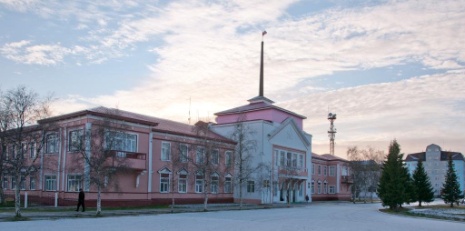 Историко-архитектурные места2.Здание окружного узла связи  (главпочтамта)г. Нарьян-Мар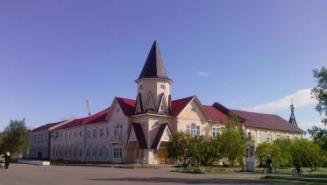 Историко-архитектурные места3.Кафедральный собор Нарьян-Марской епархии Русской православной церкви (Богоявленский собор)г. Нарьян-Мар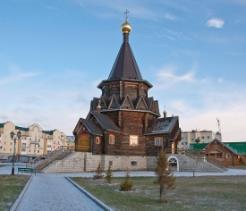 Историко-архитектурные места4.Памятник Иоанну IIIг. Нарьян-Мар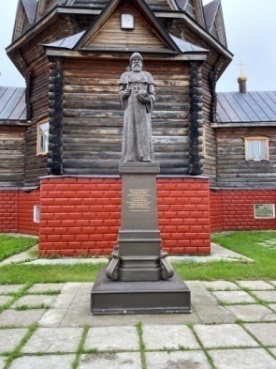 Историко-архитектурные места5.Поклонный крест на территории Богоявленского собораг. Нарьян-Мар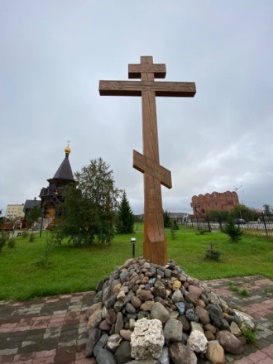 Историко-архитектурные места6.Путевая стела возле 
Богоявленского кафедрального собораг. Нарьян-Мар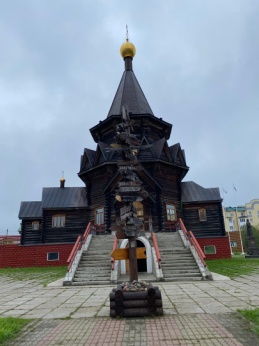 Историко-архитектурные места7.Памятник в честь 90-летия восхождения Земли Франца-Иосифа в состав российских владений и 5-летия освящения Северного морского пути. г. Нарьян-Мар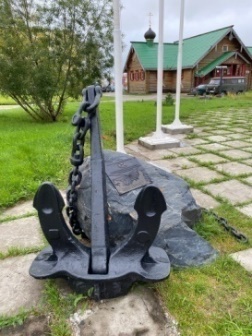 Историко-архитектурные места8.Первый дом г. Нарьян-Мара (реконструкция)г. Нарьян-Мар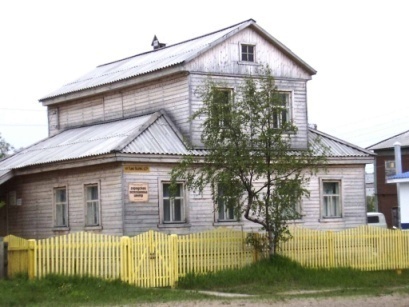 Историко-архитектурные места9.Центр народного и декоративно-прикладного творчестваБилет о посещенииг. Нарьян-МарИсторико-архитектурные места10.Ненецкий краеведческий музей Билет о посещенииг. Нарьян-Мар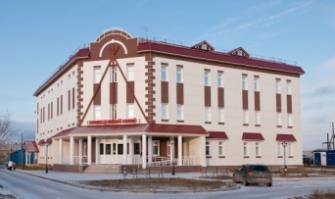 Историко-архитектурные места11.Историко-культурный и ландшафтный музей-заповедник “Пустозерск”Билет о посещенииг. Нарьян-Мар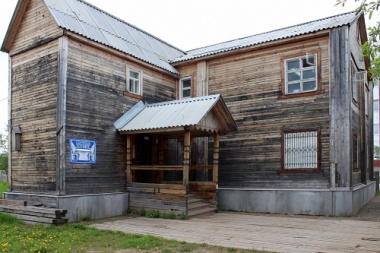 Историко-архитектурные места12.Дом Шевелевых (в 1933 г. дом перевезен из Пустозерска)г. Нарьян-Мар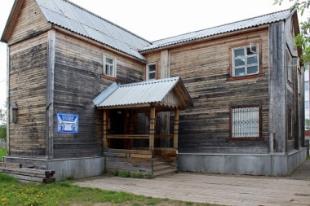 Историко-архитектурные места13.Ненецкая центральная библиотека им. А.И. Пичкова Билет о посещенииг. Нарьян-Мар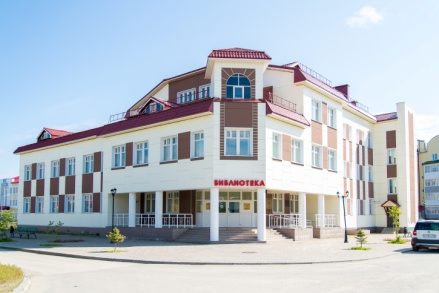 Историко-архитектурные места14.«Комната трудовой и боевой славы Печорского рыбообрабатывающего комбината»Билет о посещенииг. Нарьян-Мар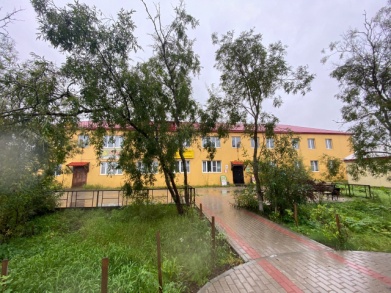 Историко-архитектурные места15.Арт-объект “Рыба”, посвященная всем работникам Печорского рыбокомбината г. Нарьян-Мар(перед бывшей конторой рыбокомбината)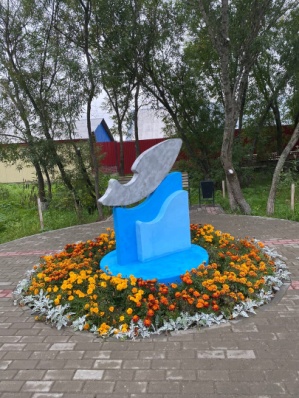 Историко-архитектурные места16.Общественный краеведческий музей Билет о посещениис. Великовисочное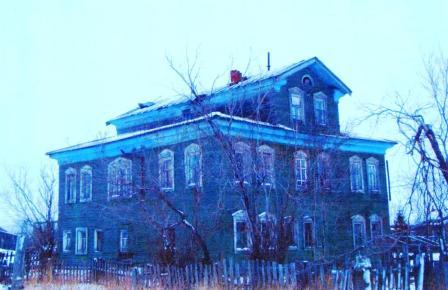 Историко-архитектурные места17.Дом купцов Володиныхс. ВеликовисочноеИсторико-архитектурные места18.Музейно-библиотечный комплексБилет о посещении с. Оксино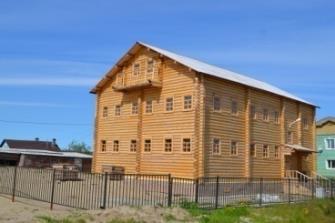 Историко-архитектурные места19.Школьный музейБилет о посещении п. Красное 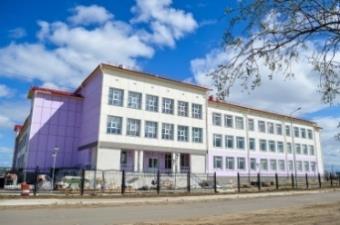 Историко-архитектурные места20.Музей колхоза “Харп”Билет о посещении п. Красное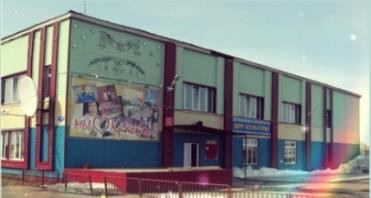 Историко-архитектурные места21.Макет буровой вышки на месте первой  скважины, положившей начало геолого-поисковых работ на нефть и газ в Ненецком автономном округе г. Нарьян-Мар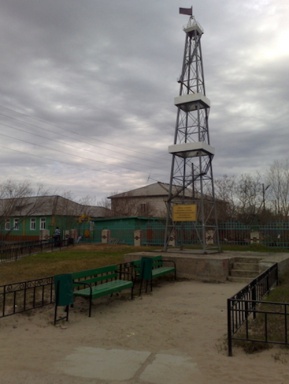 Историко-архитектурные места22.Памятник “МИ-8”, установленный в честь работников Нарьян-Марского авиаотряда первыми в Архангельской области в 1967 г. освоивших турбовинтовые вертолетыг. Нарьян-Мар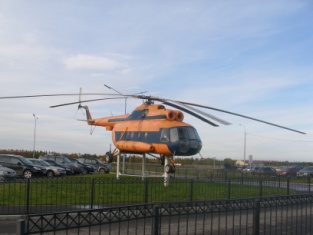 Историко-архитектурные места 23.Памятник труженикам лесопильного завода "Стелла Поларе"г. Нарьян-Мар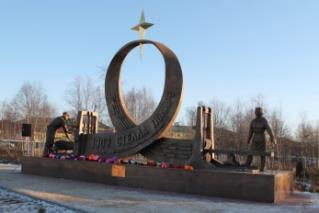 Историко-архитектурные места24.Храм пресвятой Богородицы Казанской и святителя Христова Николая Чудотворцаг. Нарьян-Мар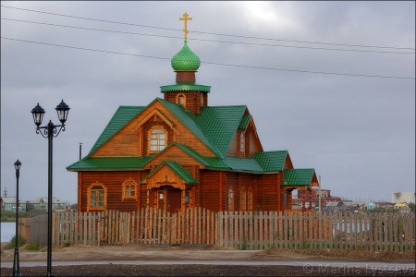 Историко-архитектурные места25.Памятник священномученику протопопу Аввакумуг. Нарьян-Мар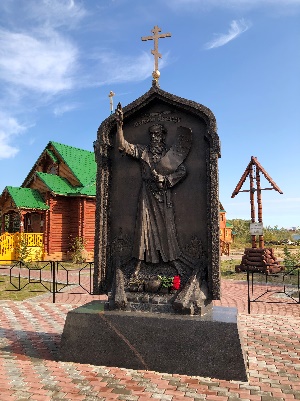 Историко-архитектурные места26.Памятный знак в честь 500-летия Пустозерска г. Нарьян-Мар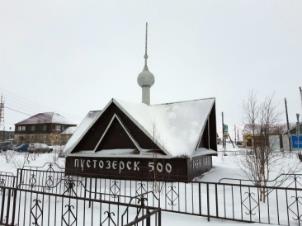 Историко-архитектурные места27.Памятник Пустозерску Объект культурного наследия федерального значения “Пустозерск”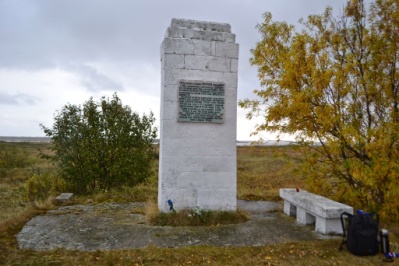 Историко-архитектурные места28.Крест на могиле И.А.КожевинаОбъект культурного наследия федерального значения “Пустозерск”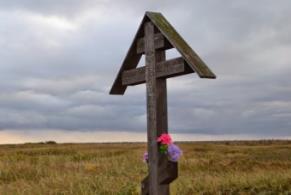 Историко-архитектурные места29.Памятник на предполагаемом месте сожжения Пустозерских узников Объект культурного наследия федерального значения “Пустозерск”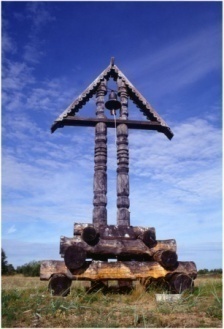 Историко-архитектурные места30.Поминальный старообрядческий крест на предполагаемом месте сожжения пустозерских узников Объект культурного наследия федерального значения “Пустозерск”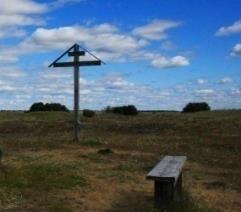 Историко-архитектурные места31.Памятник на могиле писаря Иванова расположен на кладбище Пустозерска, Малый Бор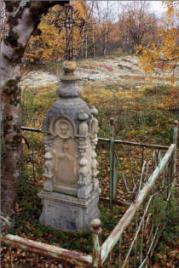 Историко-архитектурные места32.Святые благоверные князь Петр и княгиня Феврония Муромские (покровители любви семьи и верности)п. Искателей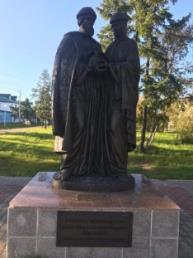 Историко-архитектурные места33.Храм-часовня во имя Благовещения Пресвятой Богородицып. Искателей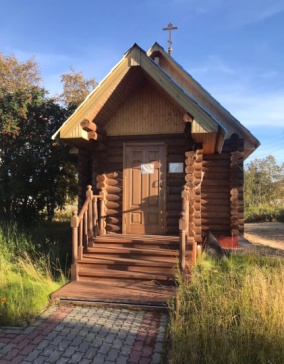 Историко-архитектурные места34.Скульптурная композиция “Любовь и верность”п. Искателей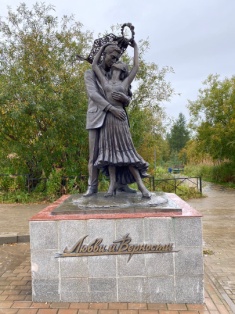 Историко-архитектурные места35.Памятная скульптурная композиция “Первым геологам Крайнего Севера”п. Искателей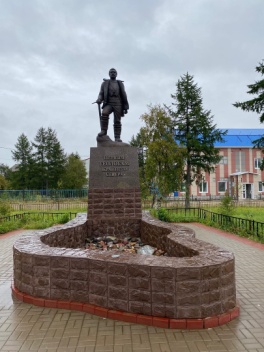 Историко-архитектурные места36.Макет буровой вышкип. Искателей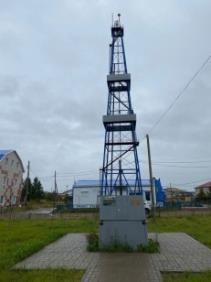 Историко-архитектурные места